Kołnierz osadowy z uszczelnieniem pierścieniem tocznym BR 80Opakowanie jednostkowe: 1 sztukaAsortyment: K
Numer artykułu: 0055.0015Producent: MAICO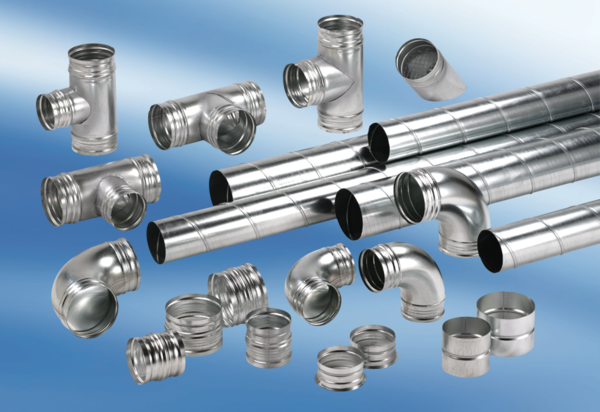 